Unit 4 Lesson 4 Cumulative Practice ProblemsThe solution to  is either  or . Which solution is correct? Explain how you know.The school band director determined from past experience that if they charge  dollars for a ticket to the concert, they can expect attendance of . The director used this model to figure out that the ticket price needs to be $8 or greater in order for at least 600 to attend. Do you agree with this claim? Why or why not?Which inequality is true when the value of  is -3?(From Unit 4, Lesson 3.)Draw the solution set for each of the following inequalities.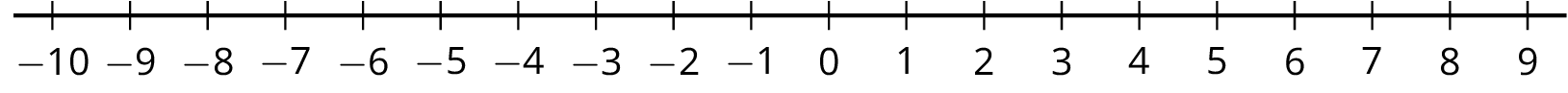 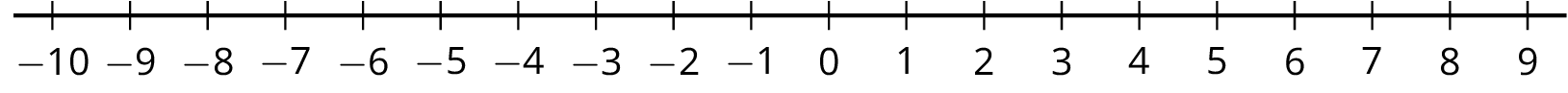 (From Unit 4, Lesson 3.)Write three different equations that match the tape diagram.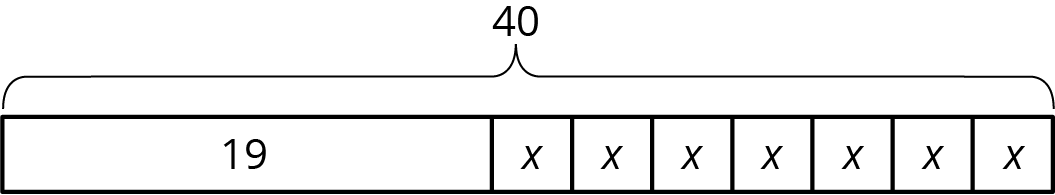 (From Unit 3, Lesson 3.)A baker wants to reduce the amount of sugar in his cake recipes. He decides to reduce the amount used in 1 cake by  cup. He then uses  cups of sugar to bake 6 cakes.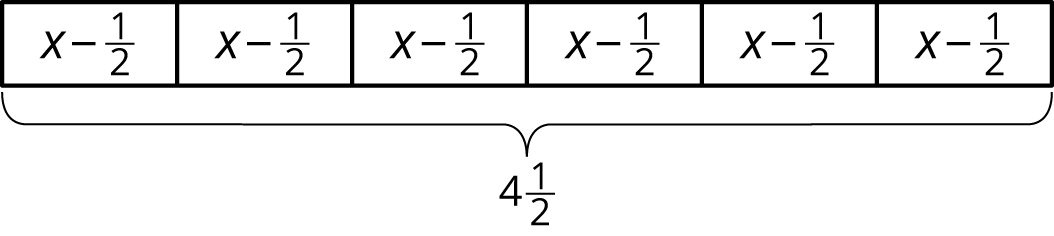 Describe how the tape diagram represents the story.How much sugar was originally in each cake recipe?(From Unit 3, Lesson 2.)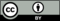 © CC BY Open Up Resources. Adaptations CC BY IM.